    104學年度上學期母語教學情境布置名稱: 煮火鍋設計老師 : 張博雅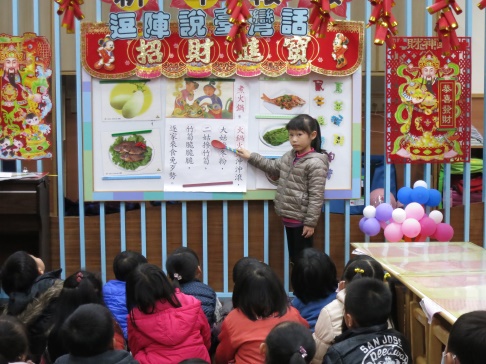 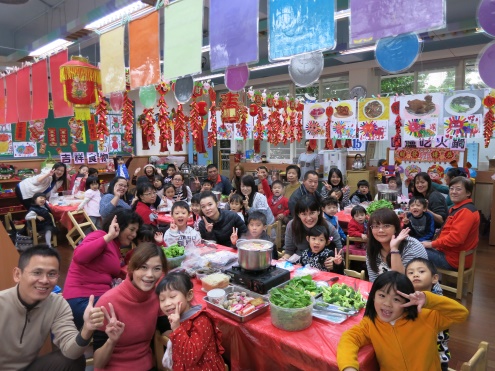 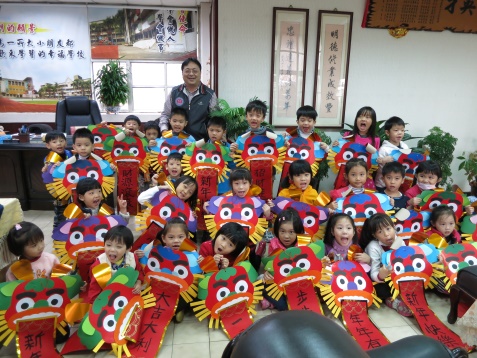 名稱: 冬至圓 設計老師 : 謝淑娟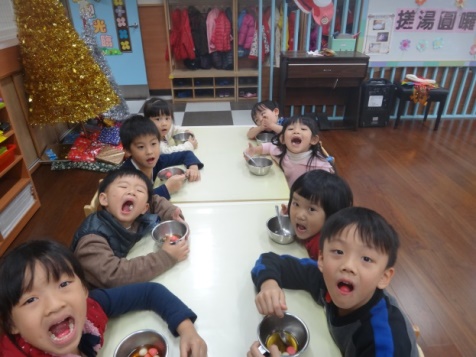 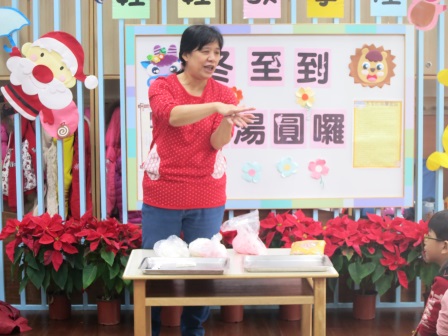 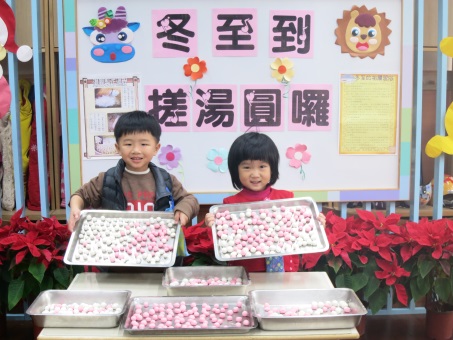 名稱: 阿兄去運動設計老師 : 謝劍珠 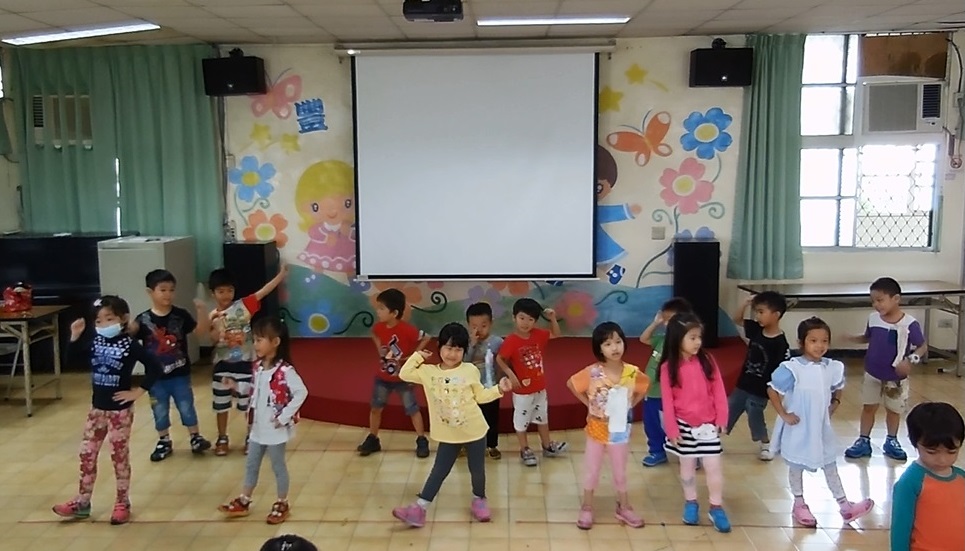 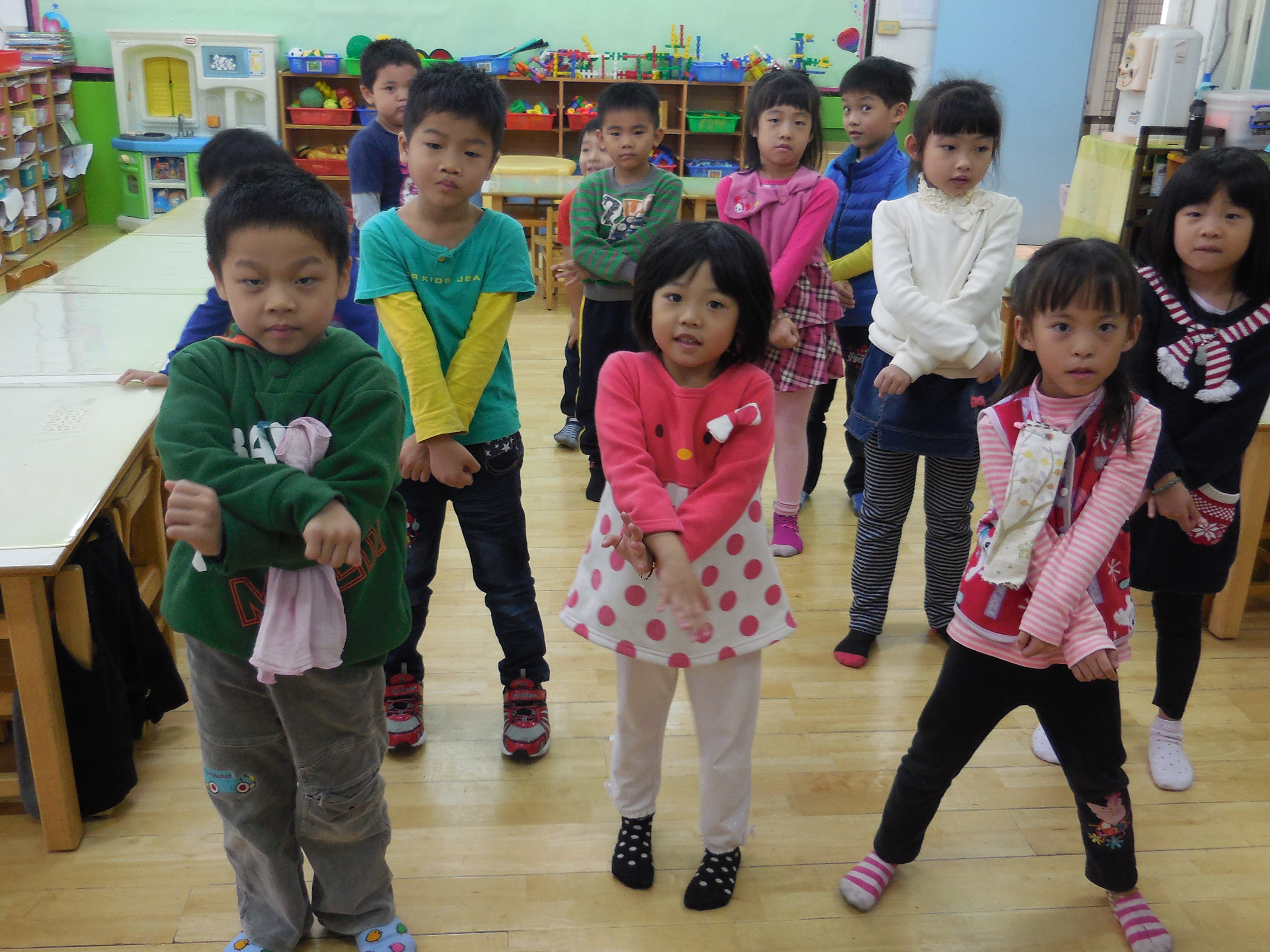 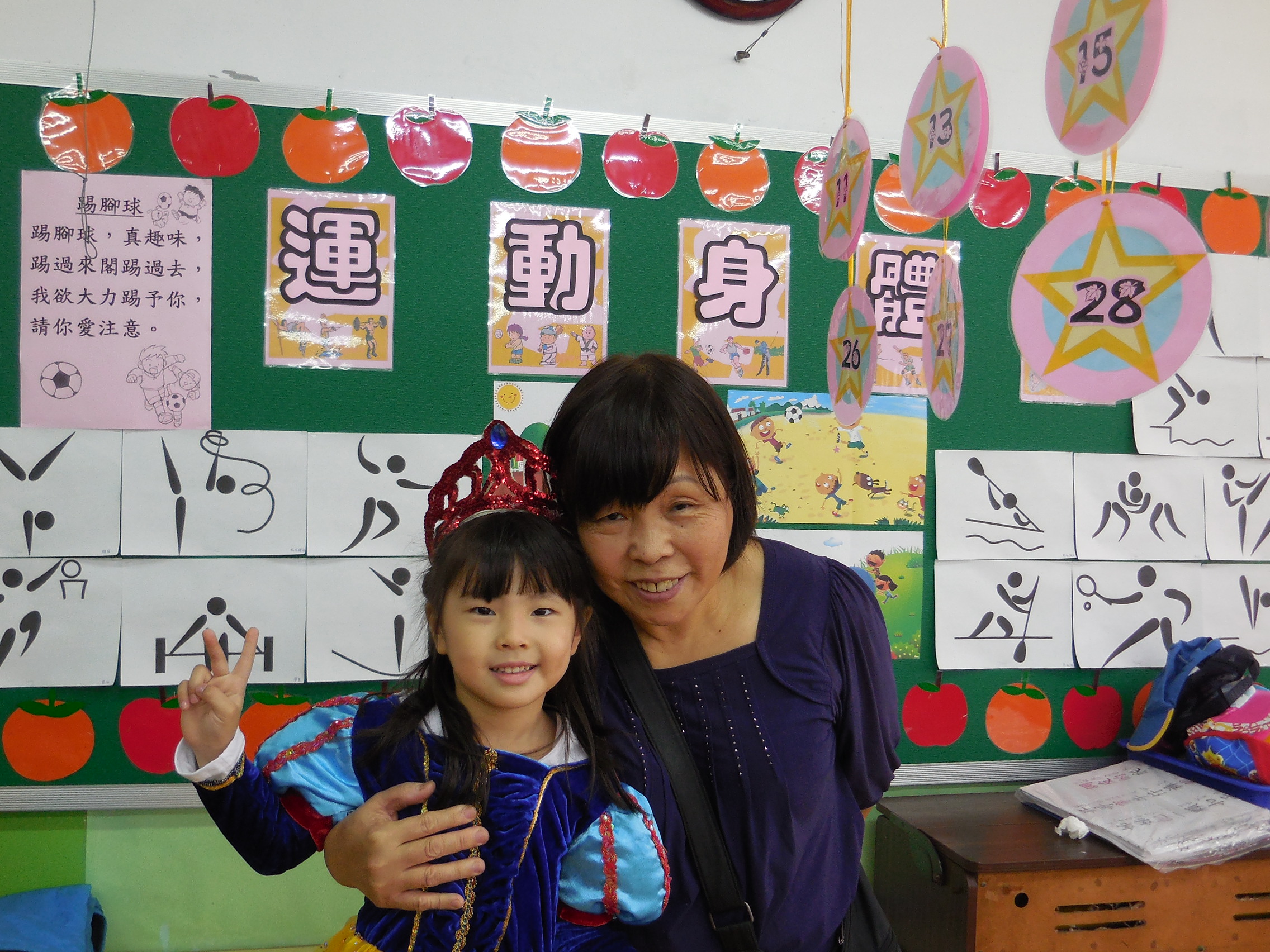 名稱: 感冒設計老師 : 陳家鈴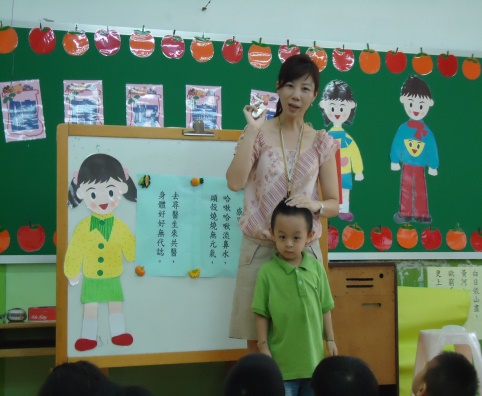 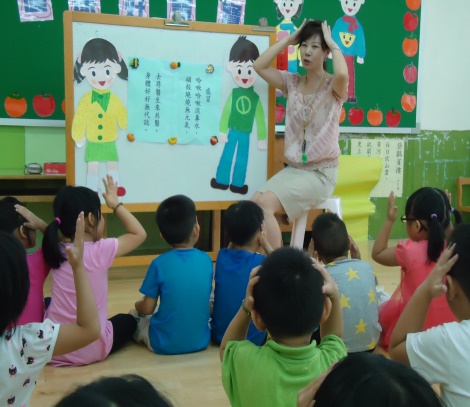 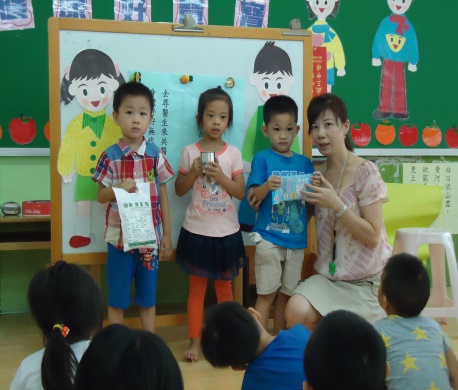 名稱: 月娘麥受氣設計老師 : 吳燕玉 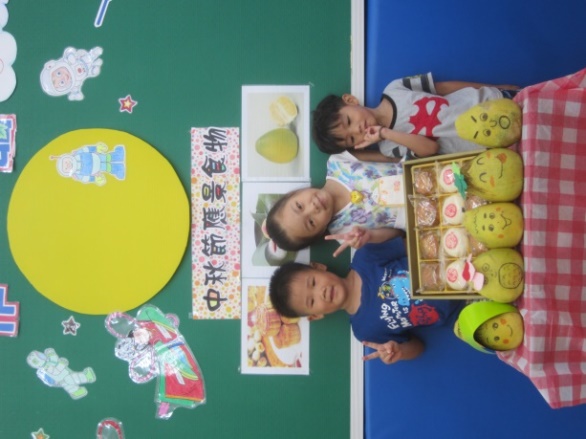 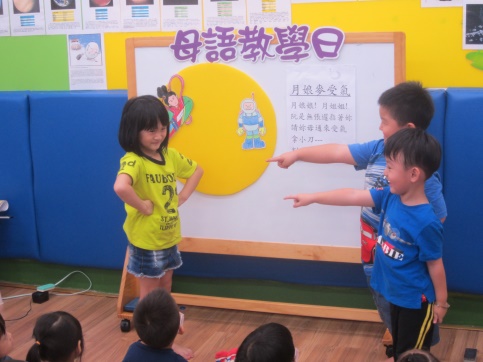 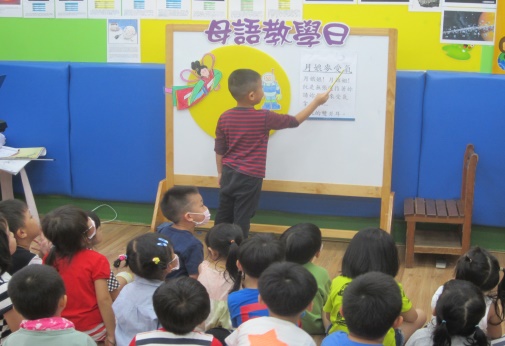 名稱: 台灣是寶島設計老師 : 丁碗荏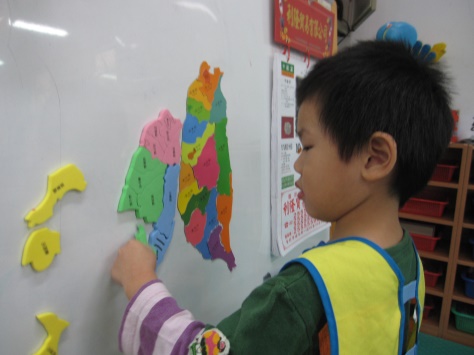 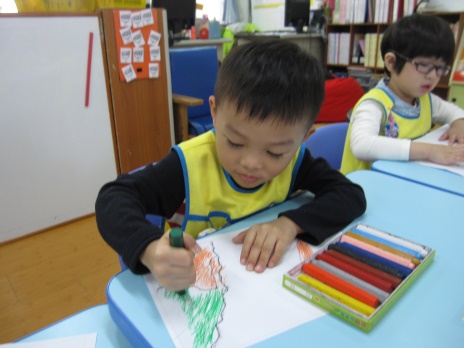 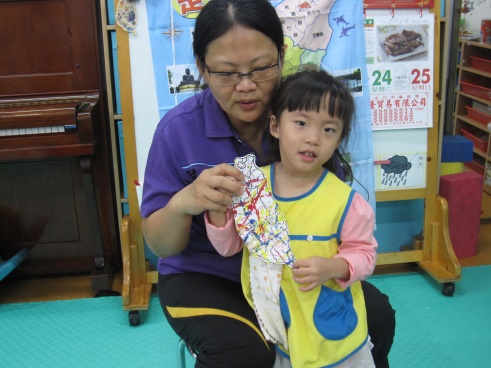 名稱: 伯公伯婆設計老師 : 邱菊英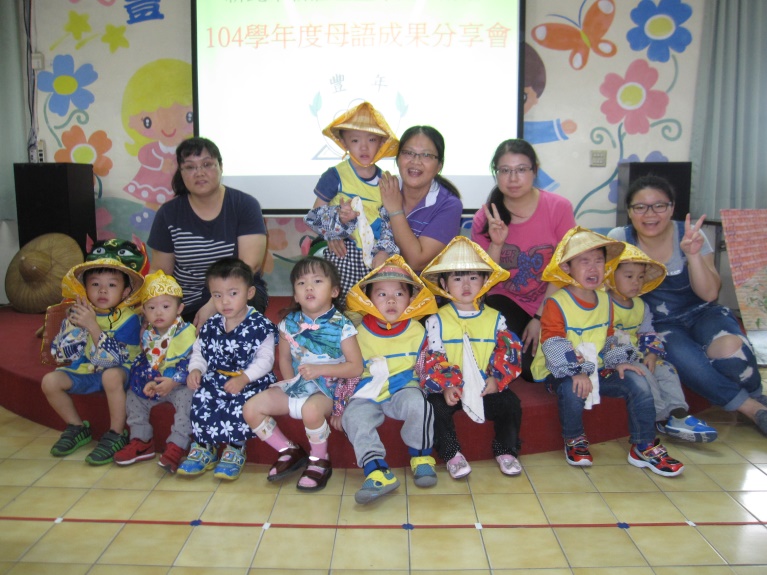 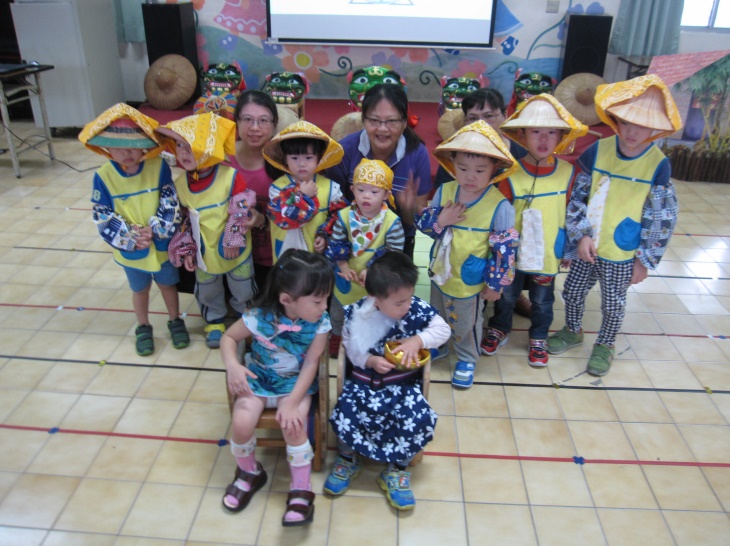 